	Vadovaudamasi Lietuvos Respublikos vietos savivaldos įstatymo 16 straipsnio 2 dalies 26 punktu, Lietuvos Respublikos valstybės ir savivaldybių turto valdymo, naudojimo ir disponavimo juo įstatymo 26 straipsnio 1 dalies 1, 7 punktais ir 27 straipsnio 2 dalimi, Pripažinto nereikalingu arba netinkamu (negalimu) naudoti valstybės ir savivaldybių turto nurašymo, išardymo ir likvidavimo tvarkos aprašo, patvirtinto Lietuvos Respublikos Vyriausybės 2001 m. spalio 19 d. nutarimu Nr. 1250 „Dėl Pripažinto nereikalingu arba netinkamu (negalimu) naudoti valstybės ir savivaldybių turto nurašymo, išardymo ir likvidavimo tvarkos patvirtinimo“, 7.3 papunkčiu ir atsižvelgdama į Pagėgių savivaldybės administracijos statinio(ių) techninės priežiūros patikrinimo 2021 m. spalio 11 d. aktą Nr. STPPA-56, Pagėgių savivaldybės taryba n u s p r e n d ž i a:	1. Pripažinti nereikalingu arba netinkamu (negalimu) naudoti Pagėgių savivaldybei nuosavybės teise priklausantį nekilnojamąjį turtą − 17/100 ūkinio pastato, kurio unikalus Nr. 8898-3007-3034, užstatytas plotas − 314,00 kv. m, žymėjimas plane 4I1p, registro Nr. 50/121200, esantį Topolių g. 10, Lumpėnų k., Lumpėnų sen., Pagėgių sav.      	2. Nurašyti 1 punkte nurodytą turtą iš Pagėgių savivaldybės administracijos  buhalterinės apskaitos.	3. Likviduoti nurašytą turtą Lietuvos Respublikos Vyriausybės nustatyta tvarka.     	4. Įpareigoti Pagėgių savivaldybės administracijos Lumpėnų seniūnijos seniūnę Danguolę Mikelienę būti atsakinga už 1 punkte nurodyto nekilnojamojo turto išardymą ir likvidavimą.	5. Sprendimą paskelbti Pagėgių savivaldybės interneto svetainėje  www.pagegiai.lt.	Šis sprendimas gali būti skundžiamas Lietuvos Respublikos administracinių ginčų komisijos Klaipėdos apygardos skyriui (H.Manto g. 37, 92236 Klaipėda) Lietuvos Respublikos ikiteisminio administracinių ginčų nagrinėjimo tvarkos įstatymo nustatyta tvarka arba Regionų apygardos administracinio teismo Klaipėdos rūmams (Galinio Pylimo g. 9, 91230 ) Lietuvos Respublikos administracinių bylų teisenos įstatymo nustatyta tvarka per 1 (vieną) mėnesį nuo sprendimo paskelbimo ar įteikimo suinteresuotam asmeniui dienos. Savivaldybės meras 				               Vaidas Bendaravičius  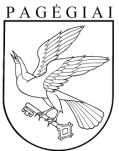 Pagėgių savivaldybės tarybasprendimasdėl NEKILNOJAMOJO turto pripažinimo nereikalingu, netinkamu (negalimu) naudoti, nurašymo ir likvidavimo2021 m. gruodžio 22 d. Nr. T-214Pagėgiai